Теперь на пса гляжу, бывает,И станет вдруг не по себе,Как будто,От меня скрывая,Он что-то знает обо мне.Мне нравится рисовать животных!!!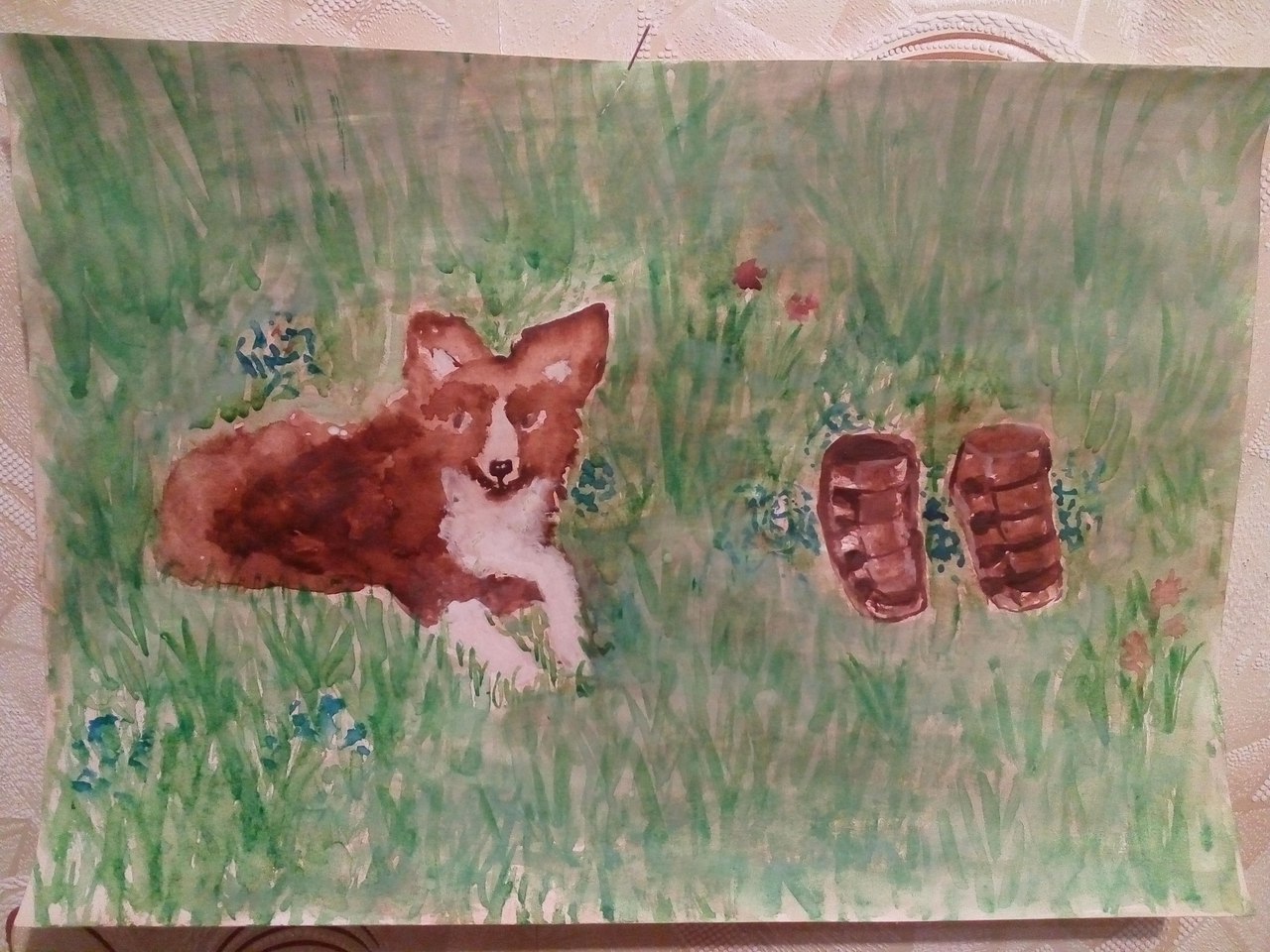 Вот он, кудлатый мой дуралей,  дворняга моя репьястая, преданно ждет меня на берегу реки.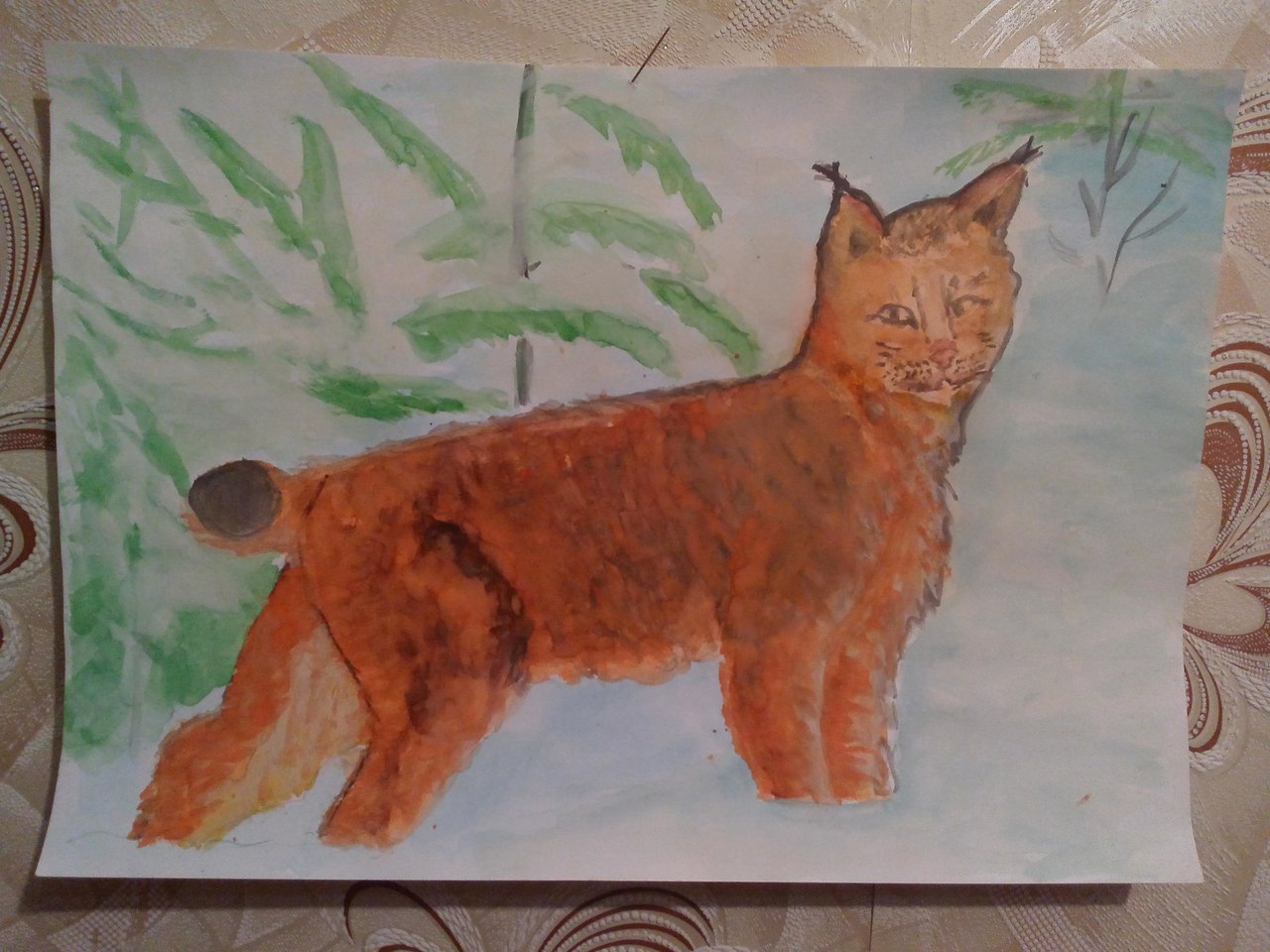 	      Единственный представитель семейства кошачьих на Урале - рысь. Посмотришь типичная кошка, но крупная, около метра длиной, на очень высоких ногах, с великолепными баками на щеках и большими кисточками на концах ушей. Для рыси характерен короткий, как бы обрубленный хвост и очень широкая лапа, густо покрытая жесткими волосами. Такие лапы играют роль снегоступа, и рысь, несмотря на свой большой вес (до 30 кг), может легко продвигаться по глубокому снегу.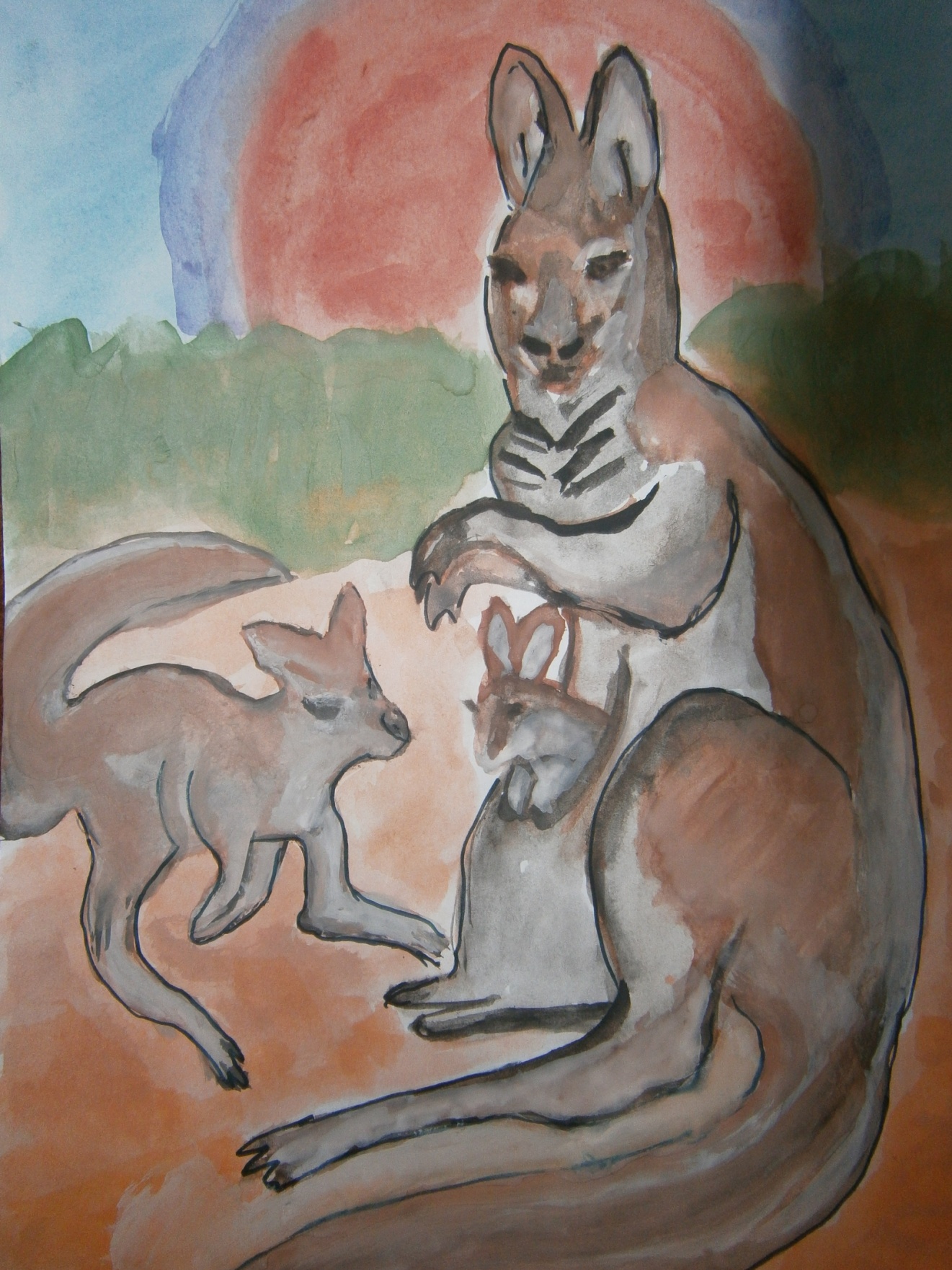                                                        «Большая семейка»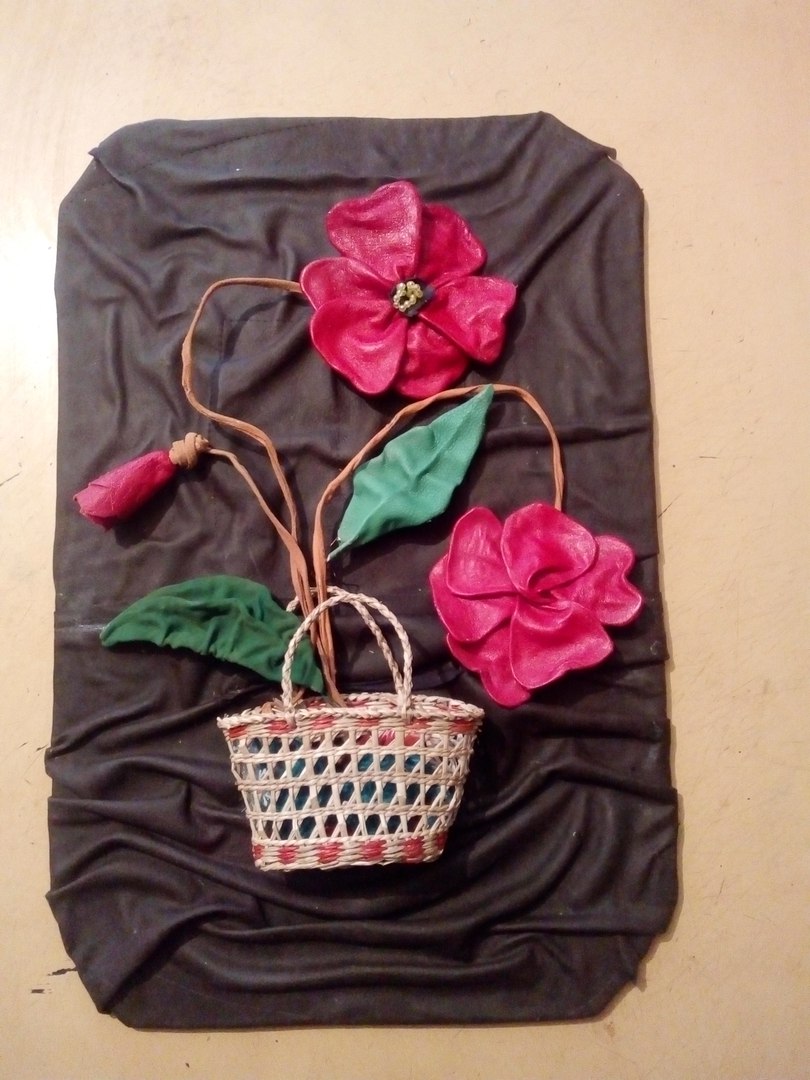 Картина из кожи (использовал старые кожаные сумки). 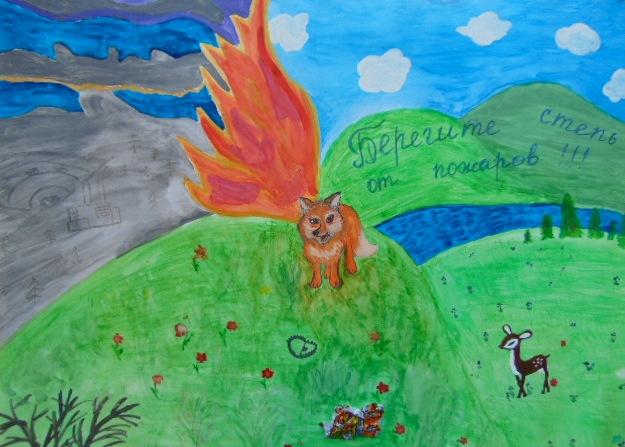 Плакат «Берегите степь от пожаров»